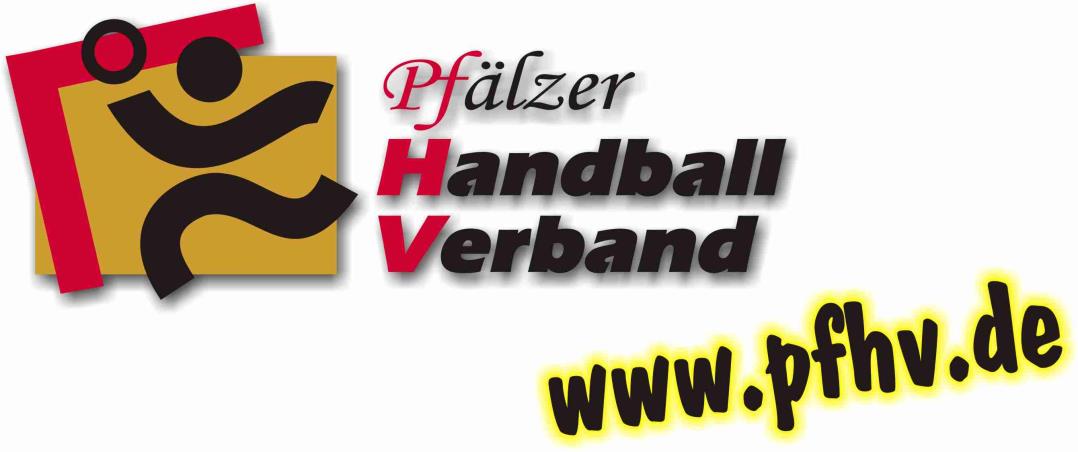 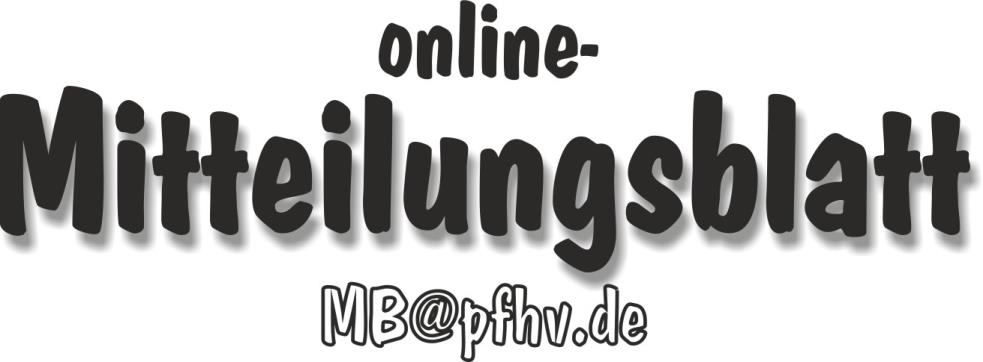 Nummer 06Stand: 09.02.2017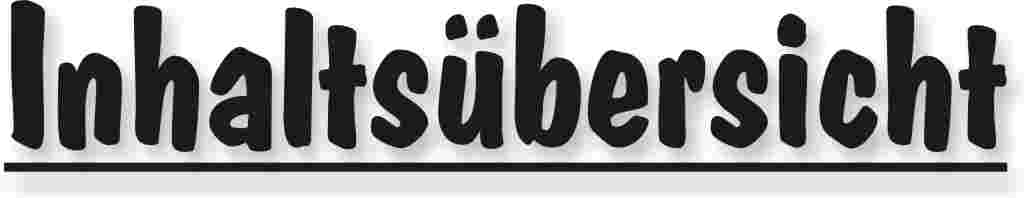 Halten Sie die Strg-Taste gedrückt und klicken in der Übersicht auf die gewünschte Seitenzahl, danach gelangen Sie direkt zur entsprechende Stelle im word-Dokument.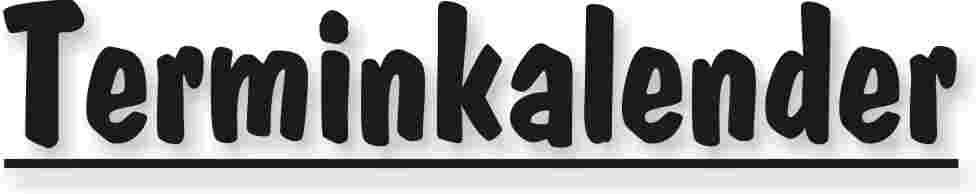 Der komplette Terminkalender kann auf der PfHV-Homepage eingesehen werden:http://www.pfhv.de/index.php/service/terminkalender 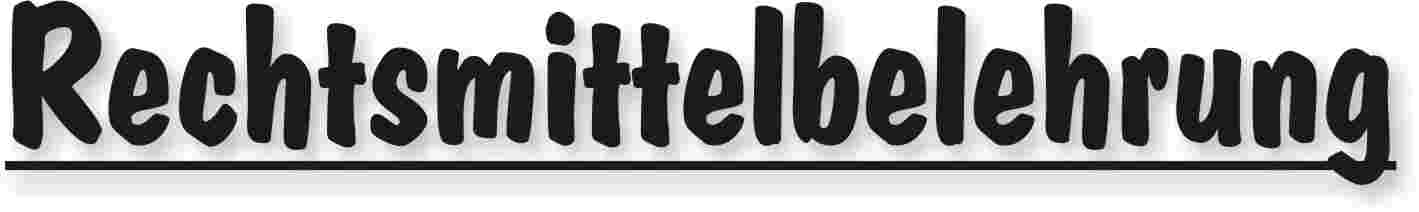 Gegen alle Sportinstanzenbescheide ist innerhalb von 14 Tagen nach Zustellung gebührenfreier doch kostenpflichtiger Einspruch zum Vorsitzenden des VSG möglich [maßgebend ist nach § 42 RO grundsätzlich das Datum des Poststempels. Der Zugang gilt am dritten Tag nach der Aufgabe als erfolgt: bei Veröffentlichung im MB gilt er mit dem dritten Tage nach der Veröffentlichung als bewirkt].Gegen Urteile des VSG ist innerhalb von 14 Tagen nach Zustellung [maßg. siehe 1.] Berufung zum VG-Vorsitzenden möglich.Gegen Urteile des Verbandsgerichtes ist innerhalb von 14 Tagen nach Zustellung [maßg.s.1.] Revision zum Vorsitzenden des DHB-Bundesgerichtes, Herrn Dr. Hans-Jörg Korte, Eickhorstweg 43, 32427 Minden möglich. Innerhalb dieser Frist sind darüber hinaus die Einzahlung der Revisionsgebühr in Höhe von EUR 500,00 und eines Auslagenvorschusses in Höhe von EUR 400,00 beim DHB nachzuweisen. Auf die weiteren Formvorschriften aus § 37 RO DHB wird ausdrücklich hingewiesen.Für alle Einsprüche, Berufungen und Revisionen gilt....Die entsprechenden Schriften sind von einem Vorstandsmitglied und dem Abteilungsleiter zu unterzeichnen. Name und Funktion des jeweiligen Unterzeichnenden müssen in Druckschrift vermerkt sein. Sie müssen einen Antrag enthalten, der eine durchführbare Entscheidung ermöglicht. Der Nachweis über die Einzahlung von Gebühr und Auslagenvorschuss ist beizufügen. Die §§ 37 ff. RO sind zu beachten.Einsprüche gegen Entscheidungen der Sportinstanzen  -  EUR 0,00 Rechtsbehelfe zum PfHV-VSG  -  EUR 30,00Berufung zum PfHV-VG  -  EUR 50,00Revision zum BG DHB:     EUR 500,00 und EUR 400,00 Auslagenvorschuss = EUR 900,00 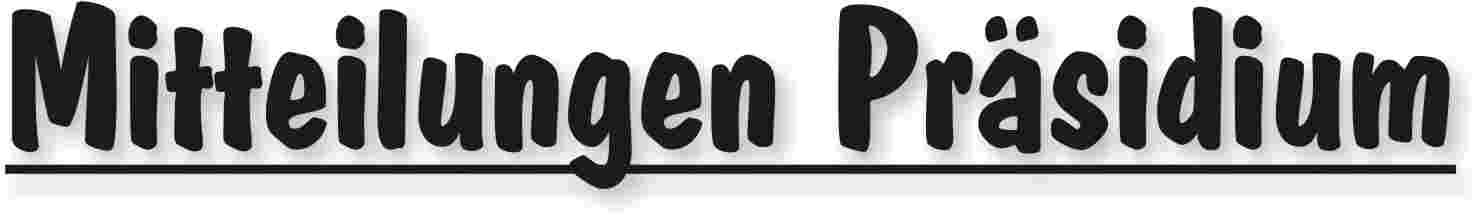 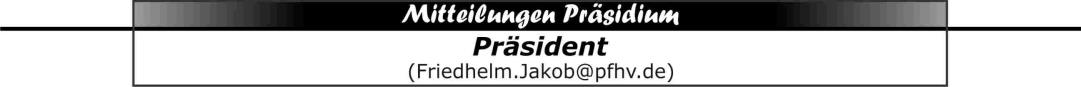 Freiwilligendienst im Sport beim Handball-Verband Pfalz e.V.Der Handball-Verband Pfalz besetzt ab dem 1. September 2017 zum zweiten Mal für ein Jahr eine Stelle im Rahmen des Bundesfreiwilligen-Dienstes (BuFDi) Der Bundesfreiwilligen-Dienst ein Orientierungsjahr und kann gleichzeitig helfen sich Fähigkeiten im gesamten Bereich Sport-Management zu erwerben.Einsatzbereiche sind u.a.:Dokumentation der Events und Veranstaltungen des Handball-Verbandes PfalzÖffentlichkeitsarbeit (Social Media, Homepage etc.)Mitarbeit bei der Organisation/Planung und Durchführung von Turnieren, Veranstaltungen und SeminarenMithilfe bei Schulveranstaltungen, Camps und Sportevents des Sportbundes Pfalz/der Sportjugend Pfalz und im Bereich des DHBEinsatz im sportlichen Trainingsbereich in Vereinen und SchuleUnterstützung der Geschäftsstelle Voraussetzungen:Mitglied in einem Sportverein (im Idealfall Handball) des Sportbundes PfalzBereitschaft zu Wochenend- und AbendeinsätzenEDV-Kenntnisse (Microsoft-Office)Führerschein (Klasse B)Erfahrungen in der sportlichen Jugendarbeit sind wünschenswertDie Dauer des Einsatzes ist auf ein Jahr begrenzt. Der Einsatzort ist in HaßlochWir bieten:39 Std Arbeitszeit 350 € / Monat plus Übernahme der Sozialversicherungsbeiträge26 Urlaubstage Begünstigung bei Bewerbungen an Universitäten/FachhochschulenFreistellung zu 25 vorgeschriebenen Bildungstagen (inkl. Übungsleiter- oder Fachlizenz im Sport)Erwerb von Lizenzen (z.B. Jugendleiterausbildung, C-Trainer - Ausbildung etc.)Wir haben Ihr / Dein Interesse geweckt? Dann freuen wir uns über Ihre / Deine aussagekräftigen Bewerbungsunterlagen (Anschreiben, Lebenslauf, Zeugnis, evtl. Tätigkeitsnachweise, sportlicher Werdegang). Bitte senden Sie / sende du diese an:												Geschäftsstelle des PfHV				z. Hd. Sandra Hagedorn				Am Pfalzplatz 11				67454 Haßloch	|Friedhelm Jakob|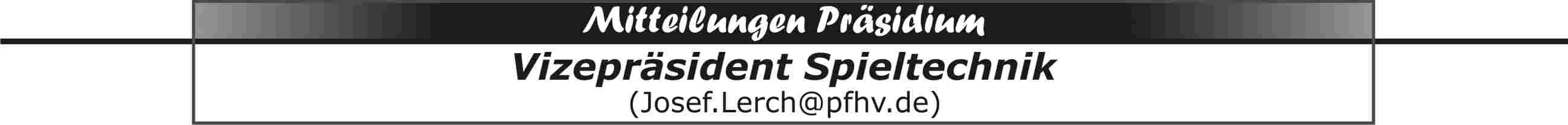 Meldetermine zu höheren Jugendspielklassen14.2.2017 an PfHV (der Meldebogen ist auf unserer Homepage eingestellt und freigeschaltet)15.2.2017 von PfHV an OL/RPSIn den Durchführungsbestimmungen der Oberliga RPS für die Saison 2016/17 ist formuliert, dass ab der Saison 2017/18 nur noch in Hallen gespielt werden darf in denen Haftmittel erlaubt sind. Elektronischer SpielberichtDas Präsidium des Pfälzer Handball-Verbandes hat am 3.2.2017 beschlossen, dass ab der Saison 2017/18 in allen Spielklassen (außer F-Jugend und Minis) der elektronische SIS-Spielbericht verwendet werden muss.Die Präsidenten der Oberliga Rheinland-Pfalz/Saar haben am 28.1.2017 beschlossen, dass ab der Saison 2017/18 in allen Spielklassen der elektronische Spielbericht „Siebenmeter“ verwendet werden muss. |Josef Lerch|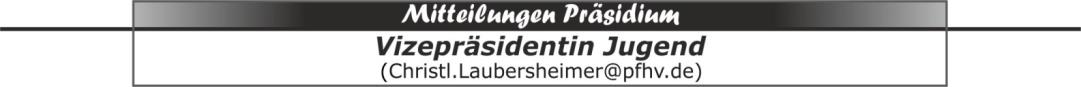 Der Pfälzer Handballverband sucht einen Verbandstrainer für den weiblichen BereichAb März 2017 suchen wir für unseren weiblichen Bereich einen neuen Verbandstrainer.Wir erwarten:Besitz der B-LizenzWeiterentwicklung der Trainings-und Förderkonzepte auf Grundlagen der Rahmenrichtlinien des DHB für die PfalzFähigkeit Stützpunkt- und Auswahltrainer fachlich anzuleiten und zu betreuen.Enge Zusammenarbeit mit den Koordinatoren und der Vizepräsidentin JugendLeitung des RLP-Stützpunktes Mitarbeit im RLP-VerbandstrainerteamsZusammenarbeit mit dem Lehrwesen des PfHVTeamfähigkeitDer Verbandstrainer ist Mitglied im Jugendausschuss des PfHV.Die Vergütung erfolgt nach der Finanz- und Gebührenordnung des PfHV.Teilnahme an Fortbildungsmaßnahmen des PfHV.Haben wir dein Interesse geweckt, dann melde dich bitte mit einer kurzen Beschreibung deiner Vita bei Christl.Laubersheimer@pfhv.de|Christl Laubersheimer|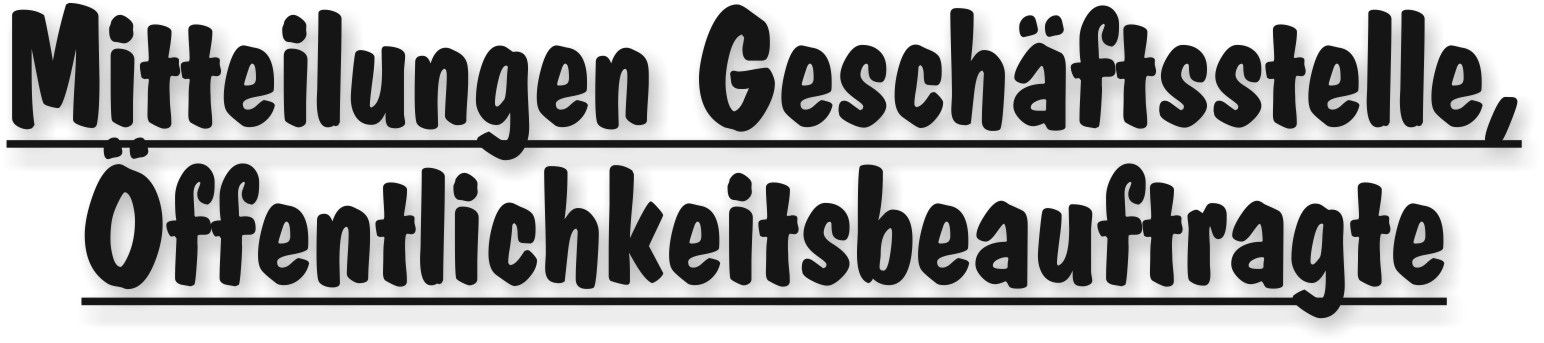 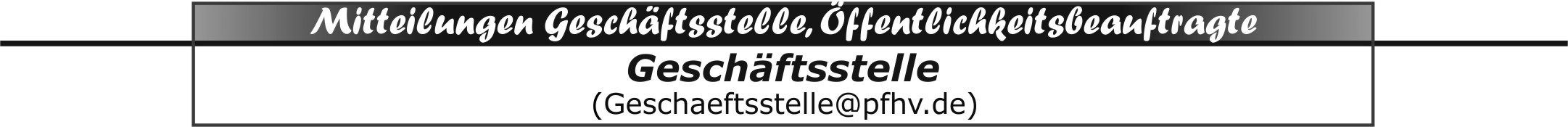 Liebe Vereinsvertreterinnen und –vertreter,heute möchten wir um Eure Mithilfe bitten!Wie bereits veröffentlicht, haben wir das neue Verwaltungssystem Phönix II eingeführt.Im Sinne der lückenlosen Datenübernahme möchten wir auch das Vereinsportal mit Leben füllen (jeder Verein kann zukünftig (ausschließlich!) seine eigene Seite einsehen und pflegen).Daher bitten wir euch, uns Eure aktuellen Trainerinnen und Trainer
mit gültiger C- und/oder B-Lizenz zu nennen.Bitte schickt uns zeitnah eine E-Mail an: geschaeftsstelle@pfhv.de.Im Voraus besten Dank!|Sandra Hagedorn|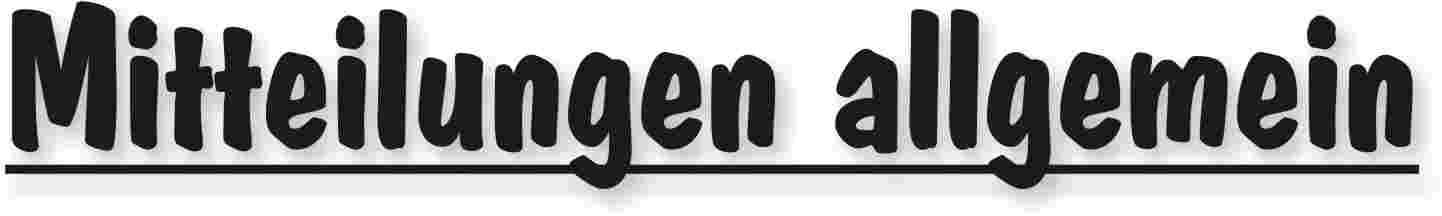 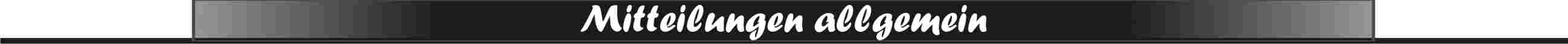 Mitteilungen LehrwesenAusschreibung B-Trainer-Ausbildung 2017Im Jahr 2017 ist wieder, in Zusammenarbeit der Verbände Pfalz, Rheinland und Rheinhessen, eine B-Trainer-Ausbildung geplant. Geplant ist ein Lehrgang in Modulform. Die Module finden an drei Wochenenden statt, je eines im Rheinland, in der Pfalz und in Rheinhessen.Folgende Termine und Zeiten sind für diesen Ausbildungslehrgang vorgesehen:Tag		Datum		Uhrzeit		OrtFreitag	19.05.2017		ab 15.30		Bad SobernheimSamstag	20.05.2017		ab 09.00		Bad SobernheimSonntag	21.05.2017		ab 09.00		Bad SobernheimFreitag	26.05.2017		ab 15.30		MendigSamstag	27.05.2017		ab 09.00		MendigSonntag	28.05.2017		ab 09.00		Mendig Freitag	16.06.2017		ab 15.30		GöllheimSamstag	17.06.2017		ab 09.00		GöllheimSonntag	18.06.2017		ab 09.00		GöllheimDie Klausur und die Prüfungstage(praktische und mündliche Prüfung) werden je nach Zusammensetzung des Lehrgangs(Wohnorte der Teilnehmer) vor Ort festgelegt.Zulassungsvoraussetzungen:Vollendung des 20.LebensjahresAusreichend deutsche SprachkenntnisseBesitz einer gültigen C-LizenzNachweis einer zweijährigen Trainertätigkeit im Verein nach Erwerb der C-Lizenz Fristgerechte Anmeldung und Überweisung der LehrgangsgebührMindestteilnehmerzahl: 20 Wartelisten-Plätze: 5Anmeldeschluss: 05.05.2017Kosten pro Teilnehmer: 500 Euro	(incl. Verpflegung und Prüfungsgebühren)Eventuell anfallende Übernachtungskosten sind nicht in den Gebühren enthalten.Hilfe bei Übernachtungsmöglichkeiten leisten die jeweiligen LandesvertreterRücktritt: Bei Abmeldung eines Teilnehmers bis 7 Tage vor Ausbildungsbeginn, werden 50% der Lehrgangsgebühr einbehalten. Bei Abmeldung eines Teilnehmers bis 1 Tag vor Ausbildungsbeginn, erfolgt keine Rückerstattung der Gebühr.Sollte die Teilnehmerzahl unterschritten werden, wird den Teilnehmern der Lehrgang zu einem höheren, kostendeckenden  Beitrag angeboten.Prüfungstermine werden am ersten Tag in Bad Sobernheim gemeinsam festgelegt.Ansprechpartner der Landesverbände:	Klaus Bethäuser, PfHV	Walter Traxel, Rheinland	Wolfgang Riedel, RheinhessenWir bitten um Anmeldung über das Anmeldeformular auf der Homepage www.hvrheinland.de ->Lehrwesen.Die Bankverbindung lautet:Sparkasse KoblenzBLZ: 570 501 20Konto-Nr.: 23 291IBAN: DE15 5705 0120 0000 0232 91BIC: MALADE51KOBIm Auftrag des LehrwesensI Jan Willner I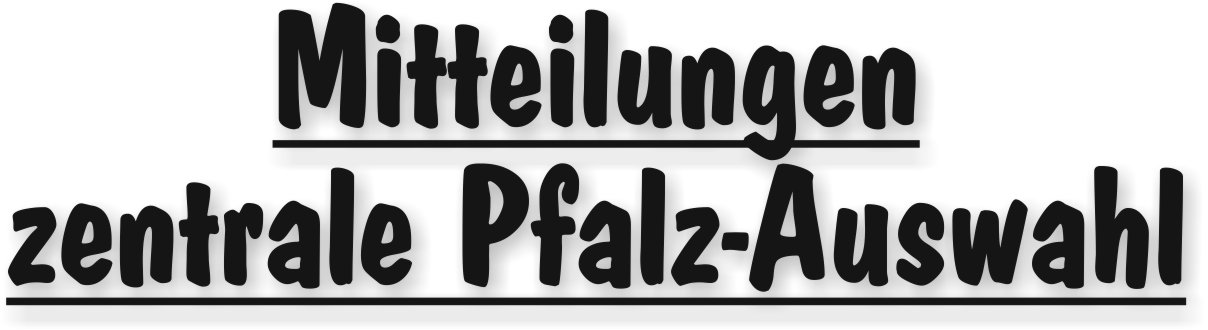 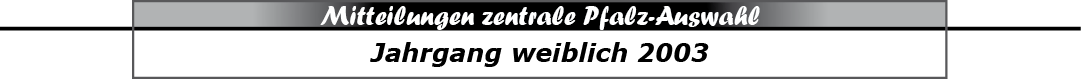 Am 04.03.2017 finden ab 13.00 Uhr in der Pfalzhalle Vergleichsspiele in Form von einem Turnier statt. Gegner sind die Mädels aus Birkenau und vom HV Wiesbaden.|Martina Benz|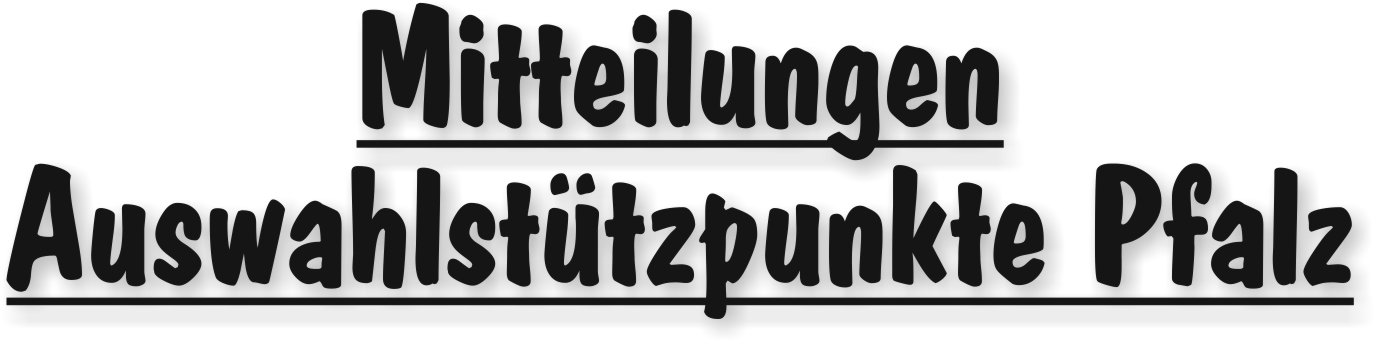 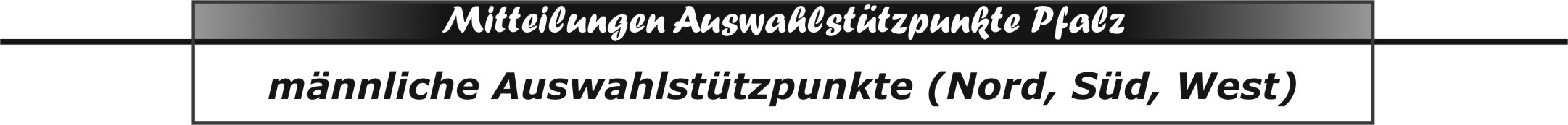 Liebe Spieler und liebe Eltern!Folgende Spieler des Jahrgangs 2005 wurden von den Trainern nach dem Eindrücken aus dem Zusatztraining und in Absprache mit den anderen Trainern aus den einzelnen Stützpunkten für das Turnier in Bischofsheim nominiert. Noel KornJonas KruppenbacherTheo SommerJakob EichenlaubOliver OschatzJakob ChrustDavid WolfsifferJohannes HertelLukas GerstnerTom KempfBen StolleDominik HielLucian RummelNils BarduaElias RommelNils StahlhofenReserve (werden evtl. beim Ausfall eines nominierten Spielers nachnominiert):Felix KleinTim Asel (TW)Jakob OrlikPhilipp BentzFynn MüllerChristian May (TW)Die Anreise der Spieler nach Bischofsheim ist eigenverantwortlich zu organisieren und zu gewährleisten. Die Adresse lautet: Kreissporthalle BischofsheimDarmstädter Str./Schulstr. 5765474 BischofsheimUnser erstes Spiel ist um 12.25 Uhr. Alle Spieler sollen bitte eine Stunde vor Spielbeginn in der Halle sein. Trikots sind vorhanden, Hosen sollten selbst mitgebracht werden (auch Torwart). Um ein einheitliches Bild abzugeben, wäre es wünschenswert, wenn alle Spieler in ihrem Stützpunkt-T-Shirt kommen.Allgemeine Information: Es ist von einer normalen Hallenverpflegung auszugehen. Alle anderen Spieler trainieren am 11.02.2017 ganz normal! |Manuela Bast|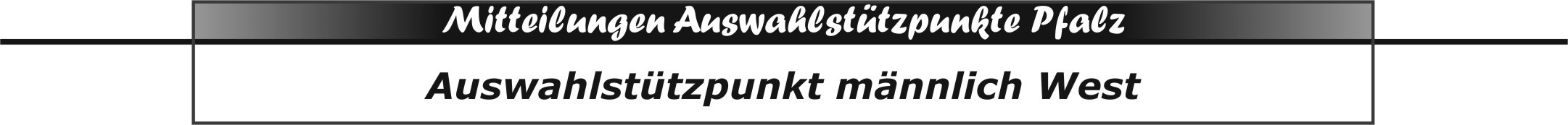 Wichtige Info Stützpunkt männlich West Liebe Eltern und Spieler,leider muss der Stützpunkt West am kommenden Samstag, den 11.02.2017 aufgrund von Trainermangel ausfallen.Wir bitten um Ihr/Euer Verständnis.|Manuela Bast|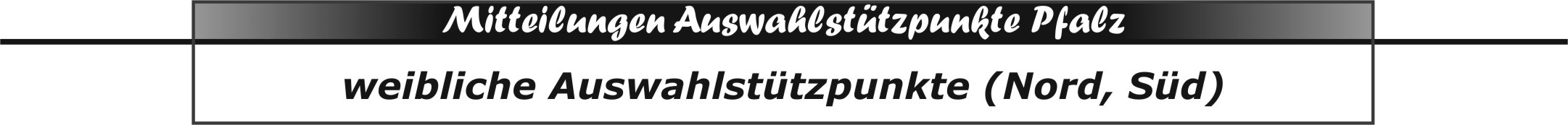 Liebe Eltern und Spieler,am vergangenen Samstag fand die Sichtung des Jahrgangs 2005 im weiblichen Bereich statt. Die Trainer freuten sich über motivierte und bemühte Kinder und trafen im Anschluss an das über 2-stündge Training, alsbald eine Entscheidung. Die Stützpunkttermine stehen auf dem Elternbrief, der ihnen ausgeteilt wurde (bis zu den Sommerferien). Wir wünschen allen Spielerinnen alles Gute.Wir freuen uns auf euch am 04.03.2017! |Manuela Bast|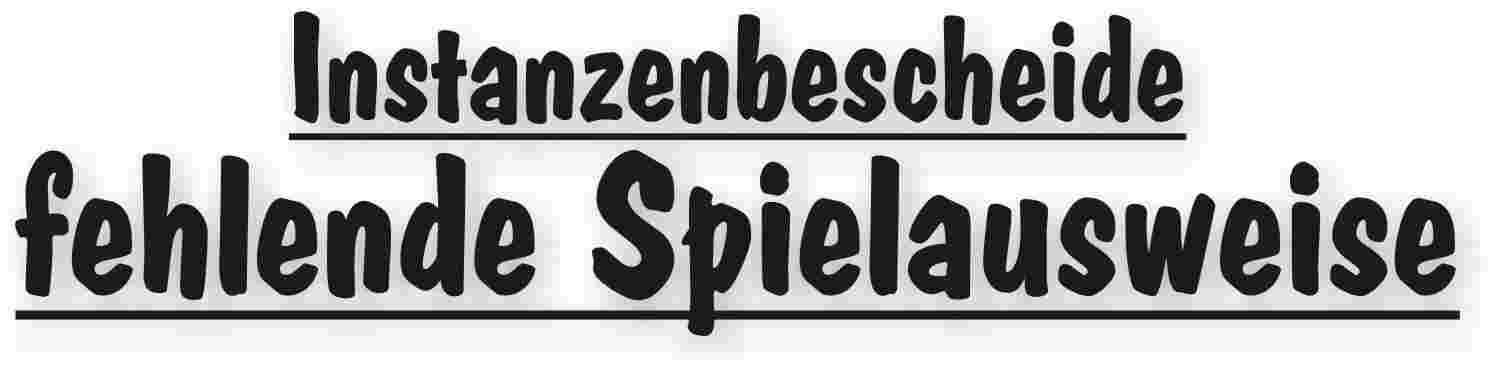 Veröffentlichung i.d.R. im 2. MB eines MonatsMeldeschluss für Fachwarte: jeweils Montag vor dem 2. MB des Monats;Veröffentlicht werden die fehlenden Spielausweise des kompletten vorherigen Kalendermonats.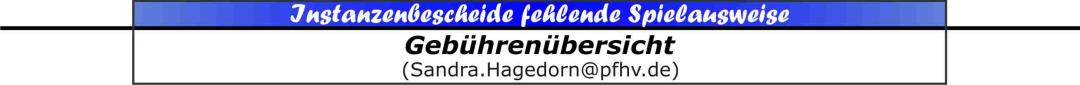 Januar 2017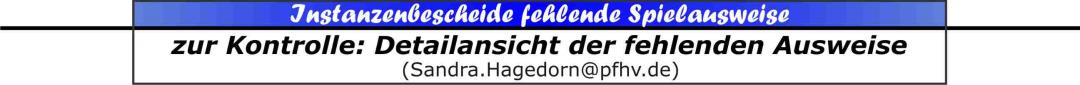 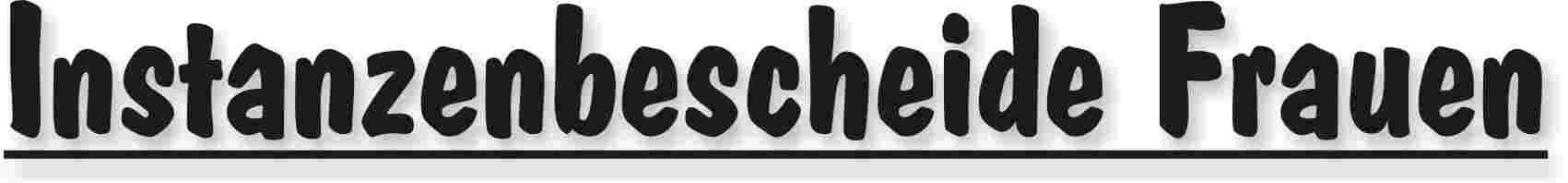 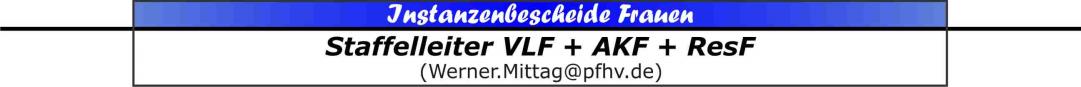 |Werner Mittag|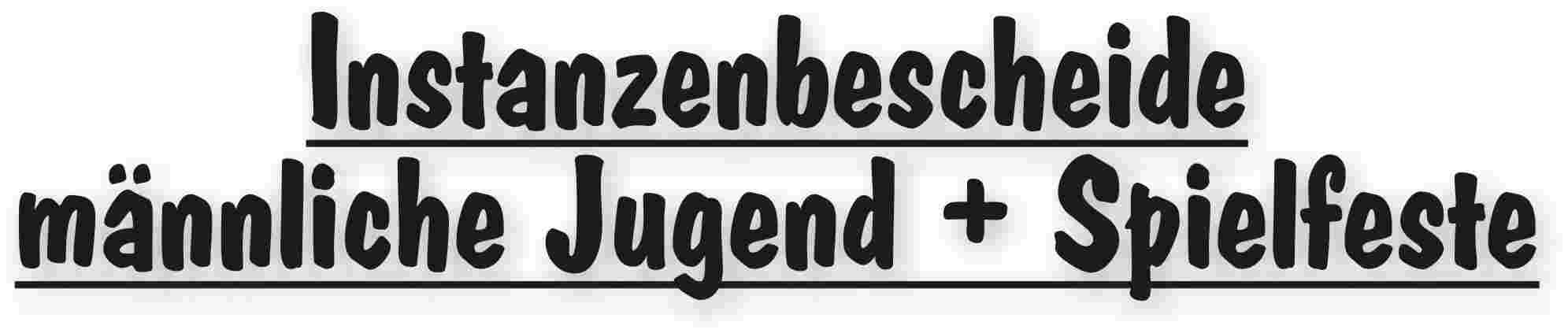 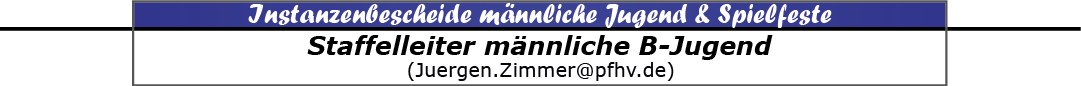 |Jürgen Zimmer|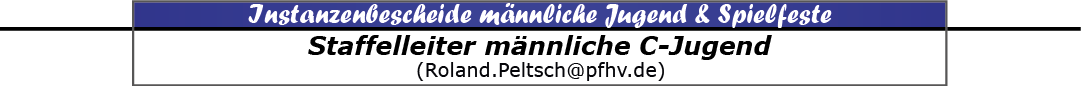 |Roland Peltsch|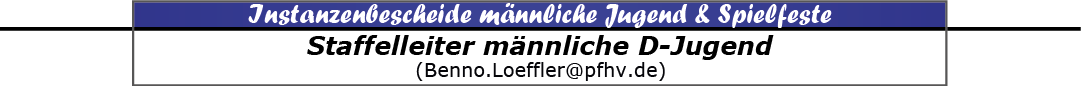 |Benno Löffler|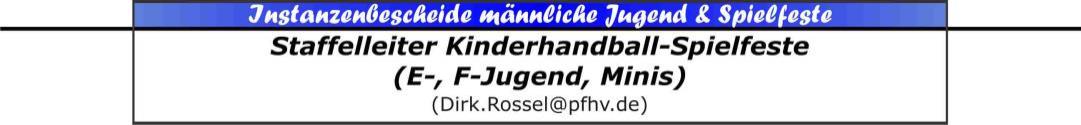 |Dirk Rossel|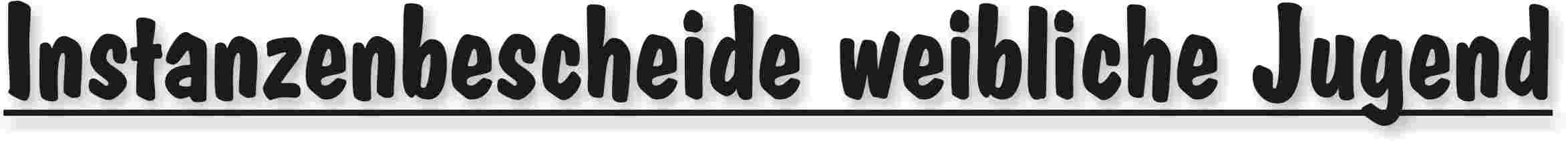 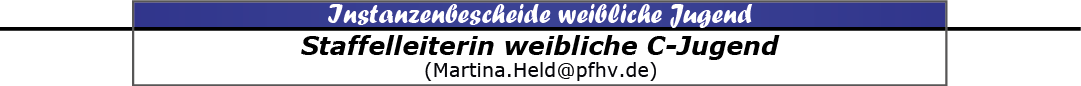 |Martina Held|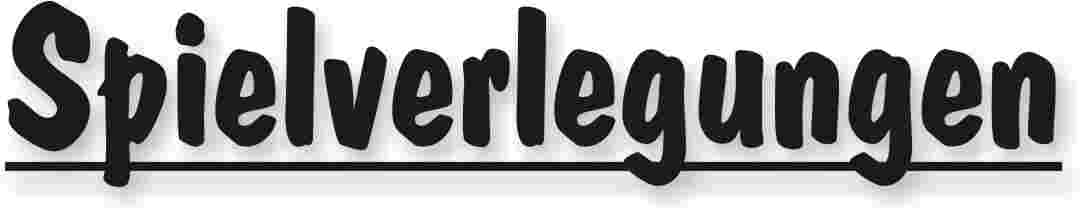 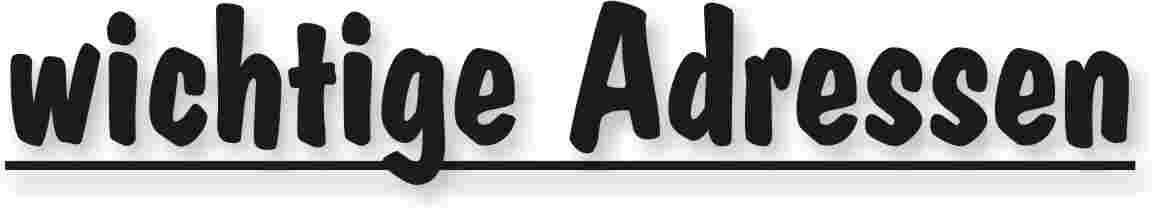 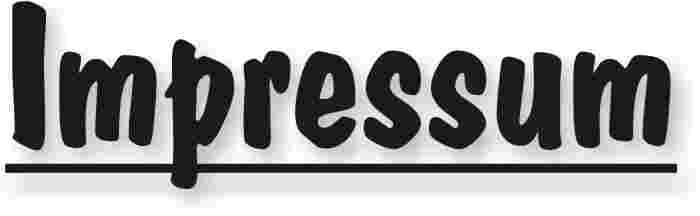 Veröffentlichung: Das Mitteilungsblatt (MB) des PfHV erscheint i.d.R. wöchentlich als online-Ausgabe. Die rechtsverbindliche Form ist das online-MB! Die gegen Aufpreis ggf. zusätzlich bestellten Print-MB sind ausschließlich ein Service. Folglich ist das Datum der online-Veröffentlichung (siehe Kopfzeile) ausschlaggebend. Das online-MB wird permanent als Download auf www.pfhv.de angeboten und satzungemäß zusätzlich versendet. Hierfür wird weiterhin der bekannte Newsletter verwendet. Achtung: Ob oder welche Adressen im Newslettersystem eingetragen werden, sprich wer das MB per Newsletter erhält, bestimmt eigenverantwortlich jeder Verein. Jeder Verein kann permanent beliebig viele E-Mail-Adressen eintragen und jederzeit wieder löschen. Den Newsletter finden Sie unter dem Direktlink: www.Newsletter.pfhv.de Verantwortung: Verantwortlich für die Zusammenstellung sind die Öffentlichkeitsbeauftragten des PfHV (Britta Flammuth  & Martin Thomas), für den Inhalt der jeweilige Unterzeichner / Autor. Kosten / Abonnement / Kündigung:Mitglieder sind (§ 6 Abs. 2 der Satzung) verpflichtet, das amtliche Mitteilungsblatt (MB) digital zu beziehen, also nicht mehr auf dem Postweg. Der Jahresbezugspreis für die online-Version beträgt pro Verein pauschal 50,00 € ohne MWSt.; es können beliebig viele Empfänger des digitalen MB ins Newslettersystem (www.Newsletter.pfhv.de) eingetragen werden. Die zusätzlich zum online-MB gegen Aufpreis bestellten Print-Exemplare können bis 15.05. zum 30.06. bzw. bis 15.11. zum 31.12. gekündigt werden. Redaktionsschluss / Meldestelle:Redaktionsschluss ist für E-Mails an die Öffentlichkeitsbeauftragten mittwochs um 17 Uhr, für Faxe/Anrufe/… an die Geschäftsstelle mittwochs um 9 Uhr. Die Öffentlichkeitsbeauftragten können nur Infos per E-Mail und in der Formatvorlage für das MB bearbeiten. Faxe/Anrufe/… bitte an die Geschäftsstelle. Bei Fragen: MBpfhv.de  oder  Geschaeftsstellepfhv.de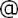 Haftungsausschluss:Bei Nichterscheinen infolge höherer Gewalt entfällt die Lieferpflicht und ein Anspruch auf Rückerstattung des Bezugspreises besteht nicht. 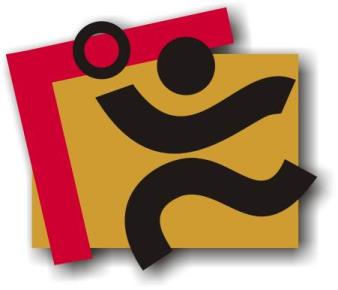 TerminkalenderSeite 3RechtsmittelbelehrungSeite 4Mitteilungen / Infos:Mitteilungen / Infos:Mitteilungen / Infos:Mitteilungen Präsidium Seite 5Mitteilungen Geschäftsstelle, ÖffentlichkeitsbeauftragteSeite 8Mitteilungen Passstelle-Mitteilungen allgemein Seite 9Mitteilungen Erdinger Alkoholfrei Pfalzpokal -Mitteilungen Männer -Mitteilungen Frauen-Mitteilungen Pfalzgas-Cup-Mitteilungen männliche Jugend & Spielfeste-Mitteilungen weibliche Jugend-Mitteilungen Talentförderung Rheinland-Pfalz-Auswahl-Mitteilungen Talentförderung Pfalz-AuswahlSeite 10Mitteilungen Talentförderung Auswahlstützpunkte PfalzSeite 11Mitteilungen Schiedsrichter & Zeitnehmer/Sekretär-Mitteilungen Spieltechnik-Urteile:Urteile:Urteile:VG- & VSG-Urteile-Instanzenbescheide: fehlende SpielausweiseSeite 13Instanzenbescheide: Männer -Instanzenbescheide: FrauenSeite 16Instanzenbescheide: männliche Jugend & SpielfesteSeite 17Instanzenbescheide: weibliche JugendSeite 20Instanzenbescheide: Schiedsrichter-Spielverlegungen Seite 21Sonstiges-wichtige AdressenSeite 23ImpressumSeite 24TagDatumvonbisVeranstaltung (Pfälzer Handball-Verband)Fr10.02.1717:3020:00RLP-Auswahl: Stützpunkttraining w00-02 (LLZ Haßloch)Sa11.02.179:0013:00PfHV-Auswahlstützpunkte männlich und weiblich (div. Orte, siehe Homepage)Sa11.02.1710:00Nachholtermin für Schiedsrichter-Lehrabend (LLZ Haßloch)Mo13.02.1717:3020:30Auswahl (zentral): w2003 Training in Haßloch (LLZ Haßloch)Mo13.02.1719:30RPS-Schiedsrichter-Stützpunkt in EdigheimMi15.02.1717:3020:30Auswahl (zentral): m2002 Training in Haßloch (LLZ Haßloch)Fr17.02.1717:0019:00RLP-Auswahl: Stützpunkttraining m01 (LLZ Haßloch)Fr17.02.1718:3021:30PfHV-Ausbildung: Lehrgang für (neue) Trainer ohne Lizenz/QuereinsteigerSa18.02.179:0018:00PfHV-Ausbildung: Lehrgang für (neue) Trainer ohne Lizenz/QuereinsteigerSo19.02.179:0018:00PfHV-Ausbildung: Lehrgang für (neue) Trainer ohne Lizenz/QuereinsteigerMo20.02.1717:3020:00RLP-Auswahl: Stützpunkttraining w00-02 (LLZ Haßloch)Mo20.02.1718:0020:30Fortbildung Jungschiedsrichter (LLZ Haßloch)Mi22.02.1717:3020:30Auswahl (zentral): m2003 Training in Haßloch (LLZ Haßloch)Mi01.03.1717:3020:30Auswahl (zentral): m2002 Training in Haßloch (LLZ Haßloch)Fr03.03.1717:0019:00RLP-Auswahl: Stützpunkttraining m01 (LLZ Haßloch)Sa04.03.179:0013:00PfHV-Auswahlstützpunkte männlich und weiblich (div. Orte, siehe Homepage)Sa04.03.1713:00Auswahl (zentral): w2003+2004 Turnier in HaßlochMo06.03.1717:3020:30Auswahl (zentral): w2003 Training in Haßloch (LLZ Haßloch)Mi08.03.1717:3020:30Auswahl (zentral): m2003 Training in Haßloch (LLZ Haßloch)Do09.03.1718:0021:30PfHV-Ausbildung: JugendtrainerFr10.03.1718:0021:30PfHV-Ausbildung: JugendtrainerSa11.03.179:0018:00PfHV-Ausbildung: JugendtrainerSo12.03.179:0018:00PfHV-Ausbildung: JugendtrainerMo13.03.1717:3020:30Auswahl (zentral): w2003 Training in Haßloch (LLZ Haßloch)Mi15.03.1717:3020:30Auswahl (zentral): m2002 Training in Haßloch (LLZ Haßloch)Do16.03.1717:3020:30Fortbildung Young-Referee Teil II (LLZ Haßloch)Fr17.03.1717:0019:00RLP-Auswahl: Stützpunkttraining m00-01 (LLZ Haßloch)Sa18.03.179:0018:00PfHV-Ausbildung: JugendtrainerSa18.03.179:0013:00PfHV-Auswahlstützpunkte männlich und weiblich (div. Orte, siehe Homepage)Mo20.03.1719:30RPS-Schiedsrichter-Stützpunkt in OffenbachMi22.03.1717:3020:30Auswahl (zentral): m2003 Training in Haßloch (LLZ Haßloch)Mi29.03.1717:3020:30Auswahl (zentral): m2002 Training in Haßloch (LLZ Haßloch)Do30.03.1717:3020:30Young-Referee-Ausbildung III (LLZ Haßloch)Fr31.03.1717:0019:00RLP-Auswahl: Stützpunkttraining m00-01 (LLZ Haßloch)Geldstrafen, Gebühren, Unkosten aus diesem MBGeldstrafen, Gebühren und Unkosten aus Bescheiden/Urteilen aus diesem MB werden im Nachhinein vierteljährlich mit Rechnung angefordert. Aufgrund dieser MB-Veröffentlichung bitte -KEINE- Zahlung leisten!Geldstrafen, Gebühren und Unkosten aus Bescheiden/Urteilen aus diesem MB werden im Nachhinein vierteljährlich mit Rechnung angefordert. Aufgrund dieser MB-Veröffentlichung bitte -KEINE- Zahlung leisten!Vereins-
nummerVereinfehl. 
Ausw.Geldbuße
§ 25,1,11 ROGebührGESAMT012SC Bobenheim-Roxheim12,00 €10,00 €12,00 €013SV Bornheim12,00 €10,00 €12,00 €027HSG Dudenhofen/Schifferstadt48,00 €10,00 €18,00 €035HSG Eckbachtal816,00 €10,00 €26,00 €041JSG FCK/TSG KL/Waldf.12,00 €10,00 €12,00 €044mAB Eppst/Maxd/Greth12,00 €10,00 €12,00 €047TSG Friesenheim36,00 €10,00 €16,00 €057HR Göllheim/Eisenberg12,00 €10,00 €12,00 €074TV Hochdorf12,00 €10,00 €12,00 €093TSV Kandel12,00 €10,00 €12,00 €094TV Kirrweiler1122,00 €10,00 €32,00 €098MSG TSG/1.FC Kaiserslautern12,00 €10,00 €12,00 €106HSG Landau/Land612,00 €10,00 €22,00 €122VTV Mundenheim36,00 €10,00 €16,00 €130TuS Neuhofen24,00 €10,00 €14,00 €140TV Offenbach510,00 €10,00 €20,00 €146JSG Ott/Bell/Zeis/Kuh12,00 €10,00 €12,00 €162TS Rodalben816,00 €10,00 €26,00 €164TV Ruchheim12,00 €10,00 €12,00 €181HSG Trifels24,00 €10,00 €14,00 €204TV Wörth12,00 €10,00 €12,00 €205JSG Wörth/Hagenbach12,00 €10,00 €12,00 €Vereins-
Nr.VereinSpieler
(Nachname, Vorname)Spielaus-
weis Nr.StaffelSpiel-
Nr.Spiel-
Datum012SC Bobenheim-RoxheimSteinbeißer, Sarah12 321VLF220 06422.01.17013SV BornheimDeisner Melanie13 105VLF220 05614.01.17027HSG Dudenhofen/Schifferst.Binder,David27 104JBZmD2-RR346 00114.01.17027HSG Dudenhofen/Schifferst.Eichenlaub,Jakob27 104JBZmD2-RR346 00114.01.17027HSG Dudenhofen/Schifferst.Magin, PhilO27400VlmE2-RR363 00414.01.17027HSG Dudenhofen/Schiffers.Oschatz,Oliver27 368JBZmD2-RR346 00114.01.17035HSG EckbachtalDietrich,Max035 049JPLmC330 04428.01.17035HSG EckbachtalFischer, Tobias35 004JPLmA310 05729.01.17035HSG EckbachtalNiederauer,Maik035 033JPLmC330 04428.01.17035HSG EckbachtalPabst,Laurenz035 063JPLmC330 04428.01.17035HSG EckbachtalSchiro,Shoham035 033JPLmC330 04428.01.17035HSG EckbachtalSchloss,Philip035 070JPLmC330 04428.01.17035HSG EckbachtalSchuller,Leo035 047JPLmC330 04428.01.17035HSG EckbachtalStaats,Leonhard035 424JPLmC330 04428.01.17041JSG FCK/TSG KL/Waldf.Johannes Huschens91 033JPLMB320 04214.01.17044mAB Eppst/Maxd/GrethScheurich, Nico43 037JPLmA310 04714.01.17047TSG FriesenheimLeister, Markus047 034VLM120 07215.01.17047TSG FriesenheimPross, Nadine47 179VLF220 05815.01.17047TSG FriesenheimSabedini, Festina47 002VLF220 05815.01.17057HR Göllheim/EisenbergKöhler,Max57 088JPLmD340 08129.01.17074TV HochdorfTobias Repp74 059JPLMB320 05121.01.17093TSV KandelBurckgard, MorrisO93177JBZm3-RR366 00628.01.17094TV KirrweilerFaerber, JohannesO94195JPLmE2-RR361 00515.01.17094TV KirrweilerGöhring, NicolasO94188JPLmE2-RR361 00515.01.17094TV KirrweilerGroß, LauritzO94207JPLmE2-RR361 00515.01.17094TV KirrweilerGutting, LuisO94184JPLmE2-RR361 00515.01.17094TV KirrweilerHartard FelixO94107JPLmE2-RR361 00515.01.17094TV KirrweilerKlatz, LinusO94066JPLmE2-RR361 00515.01.17094TV KirrweilerKontschk, XaverO94003JPLmE2-RR361 00515.01.17094TV KirrweilerKuhn, LasseO94181JPLmE2-RR361 00515.01.17094TV KirrweilerLeßlauer, MaxO94033JPLmE2-RR361 00515.01.17094TV KirrweilerMüller, HugoO94199JPLmE2-RR361 00515.01.17094TV KirrweilerPalmer, SörenO94206JPLmE2-RR361 00515.01.17098MSG TSG/1.FC Kaisersl.Schikowski, Sven90 281BKM 1141 04022.01.17106HSG Landau/Land 2Bach, Patrick106 047BKM 3143 03121.01.17106HSG Landau/LandGrether Jakob106 268JBZmD5-RR349 01321.01.17106HSG Landau/Land 2Helbing, Leon106 203BKM 3143 03529.01.17106HSG Landau/LandHörner,Vincent106 151JBZmD5-RR349 01321.01.17106HSG Landau/LandKönig, Max106 175JPLmA310 05021.01.17106HSG Landau/LandStegner,Nicola106 267JBZmD5-RR349 01321.02.17122VTV MundenheimBolz, Lars122 058AKM-1131 07321.01.17122VTV MundenheimDeichsel, Nikolas122 312AKM-1131 07321.01.17122VTV MundenheimLemmert, Lars122 342AKM-1131 07321.01.17130TuS NeuhofenFischer, Jan130 378VLM120 08229.01.17130TuS NeuhofenWan Zhaoyang130 116JBZmB1-RR324 00528.01.17140TV OffenbachAdamo, Janik140 828VLM120 07828.01.17140TV OffenbachBachmann, Tim140 223AKM-2132 08129.01.17140TV OffenbachDercho, Daniel140 297AKM-2132 08129.01.17140TV OffenbachHugg, Daniel140 023JPLmA310 05428.01.17140TV OffenbachJonas Feierstein140 302JVLmB-RR323 01122.01.17146JSG Ott/Bell/Zeis/KuhKuntz, Daniel145 235JPLmA310 04914.01.17162TS RodalbenKöllermeyer, Sven162 295AKM-2132 08229.01.17162TS RodalbenKorn, Daniel162 008AKM-2132 08229.01.17162TS RodalbenKrüger, Marco162 309AKM-2132 08229.01.17162TS RodalbenNicolay, Alexander162 098AKM-2132 08229.01.17162TS RodalbenPetry, Dennis162 079AKM-2132 08229.01.17162TS RodalbenScheidel, Philipp162 078AKM-2132 08229.01.17162TS RodalbenScherer, Pascal162 416AKM-2132 08229.01.17162TS RodalbenWalk, Yannik162 187AKM-2132 08229.01.17164TV RuchheimNägele, Daniel164 125BKM 1141 04222.01.17181HSG TrifelsTeixeira, Gil181 104AKM-2132 08429.01.17181HSG TrifelsThürwächter, Stefan181 259AKM-2132 08429.01.17204TV WörthLukitsch,Timm204 211JVLmD-RR344 00515.01.17205JSG Wörth/HagenbachRichter, Julius204 187VLM120 08128.01.17Geldstrafen, Gebühren und Unkosten aus Bescheiden/Urteilen aus diesem MB werden im Nachhinein vierteljährlich mit Rechnung angefordert. Aufgrund dieser MB-Veröffentlichung bitte -KEINE- Zahlung leisten!Nr.232-04/2017betroffenSR. Damian Marzetz,TSG KaiserslauternSR. Damian Marzetz,TSG KaiserslauternSR. Damian Marzetz,TSG KaiserslauternSp-Nr.232 066M-SpielHSG Dudenh.-Schifferstadt – HSG Trifels 2HSG Dudenh.-Schifferstadt – HSG Trifels 2HSG Dudenh.-Schifferstadt – HSG Trifels 2Sp-Datum29.01.2017LigaAKF 2AKF 2AKF 2GrundVerspätetes Absenden des SpielberichtVerspätetes Absenden des SpielberichtVerspätetes Absenden des SpielberichtVerspätetes Absenden des SpielberichtVerspätetes Absenden des Spielbericht§§25.1,9 ROBeweisEingang beim Staffelleiter  Do.02.02.3017Eingang beim Staffelleiter  Do.02.02.3017Eingang beim Staffelleiter  Do.02.02.3017Sperrelängstens:Geldstrafe  10 €Bemer-kung:Gebühr  10 €Bemer-kung:Summe20 €Bemer-kung:HaftenderTSG KaiserslauternTSG KaiserslauternTSG KaiserslauternTSG KaiserslauternTSG KaiserslauternNr.232-05/2017betroffenSR. M. Huthmacher, HSG TrifelsSR. M. Huthmacher, HSG TrifelsSR. M. Huthmacher, HSG TrifelsSp-Nr.232 067M-SpielHSG LD-Land 2 – TV KirrweilerHSG LD-Land 2 – TV KirrweilerHSG LD-Land 2 – TV KirrweilerSp-Datum29.01.2017LigaAKF 2AKF 2AKF 2GrundVerspätetes Absenden des SpielberichtVerspätetes Absenden des SpielberichtVerspätetes Absenden des SpielberichtVerspätetes Absenden des SpielberichtVerspätetes Absenden des Spielbericht§§25.1,9 ROBeweisEingang beim Staffelleiter  Do.02.02.3017Eingang beim Staffelleiter  Do.02.02.3017Eingang beim Staffelleiter  Do.02.02.3017Sperrelängstens:Geldstrafe  10 €Bemer-kung:Gebühr  10 €Bemer-kung:Summe20 €Bemer-kung:HaftenderHSG TrifelsHSG TrifelsHSG TrifelsHSG TrifelsHSG TrifelsGeldstrafen, Gebühren und Unkosten aus Bescheiden/Urteilen aus diesem MB werden im Nachhinein vierteljährlich mit Rechnung angefordert. Aufgrund dieser MB-Veröffentlichung bitte -KEINE- Zahlung leisten!Nr.320-03/2017betroffenTV HochdorfSp-Nr.320051M-SpielHSG Trifels – TV HochdorfSp-Datum21.01.2017LigaJPLmBGrundEinsatz eines nicht spielberechtigten SpielersEinsatz eines nicht spielberechtigten SpielersEinsatz eines nicht spielberechtigten Spielers§§§ 19:1 Abs. h RO §19:2  ROBeweisEintrag PassstelleSperreGeldstrafe50 €Bemerkung:TV Hochdorf hat den Spieler Tobias Repp eingesetzt obwohl er laut Passstelle erst ab dem 28.01.2017 für Pflichtspiele spielberechtigt ist!Spielwertung: 2:0 Punkte und 0:0 Tore HSG TrifelsGebühr10 €Bemerkung:TV Hochdorf hat den Spieler Tobias Repp eingesetzt obwohl er laut Passstelle erst ab dem 28.01.2017 für Pflichtspiele spielberechtigt ist!Spielwertung: 2:0 Punkte und 0:0 Tore HSG TrifelsSumme60 €Bemerkung:TV Hochdorf hat den Spieler Tobias Repp eingesetzt obwohl er laut Passstelle erst ab dem 28.01.2017 für Pflichtspiele spielberechtigt ist!Spielwertung: 2:0 Punkte und 0:0 Tore HSG TrifelsHaftenderTV HochdorfTV HochdorfTV HochdorfNr.330-03/2017betroffenTuS KL –Dansenberg 2Sp-Nr.330 049M-SpielTuS KL-Dansenberg 2 - TV Offenbach 1Sp-Datum05.02.2017LigaJPLmCGrundNichtspielberechtigte SpielerNichtspielberechtigte SpielerNichtspielberechtigte Spieler§§§19 Abs.1h RO und §50 Abs.1h SpOBeweisMitteilung des Klassenleiters JOLmC RPSGeldbuße60.- € Bemer-kung:Die Spieler Tim Lambrecht Paßnr.:095 249 und Benjamin Orlik  Paßnr.:092 088 haben am 15.01. und 22.01.2017 an zwei aufeinanderfolgenden Spielen der RPS JOLmC teilgenommen. Beide Spieler waren danach gem. § 55 Abs. 1 Spielordnung in der höheren 1. Mannschaft festgespielt und somit am 05.02.2017 in der 2. Mannschaft nicht teilnahmeberechtigt.Spielwertung :laut § 50 SPO 0:0 Tore,2:0 Punkte für TV Offenbach 1.Gebühr10.- €Bemer-kung:Die Spieler Tim Lambrecht Paßnr.:095 249 und Benjamin Orlik  Paßnr.:092 088 haben am 15.01. und 22.01.2017 an zwei aufeinanderfolgenden Spielen der RPS JOLmC teilgenommen. Beide Spieler waren danach gem. § 55 Abs. 1 Spielordnung in der höheren 1. Mannschaft festgespielt und somit am 05.02.2017 in der 2. Mannschaft nicht teilnahmeberechtigt.Spielwertung :laut § 50 SPO 0:0 Tore,2:0 Punkte für TV Offenbach 1. Summe70.- €Bemer-kung:Die Spieler Tim Lambrecht Paßnr.:095 249 und Benjamin Orlik  Paßnr.:092 088 haben am 15.01. und 22.01.2017 an zwei aufeinanderfolgenden Spielen der RPS JOLmC teilgenommen. Beide Spieler waren danach gem. § 55 Abs. 1 Spielordnung in der höheren 1. Mannschaft festgespielt und somit am 05.02.2017 in der 2. Mannschaft nicht teilnahmeberechtigt.Spielwertung :laut § 50 SPO 0:0 Tore,2:0 Punkte für TV Offenbach 1.HaftenderTuS KL-DansenbergTuS KL-DansenbergTuS KL-DansenbergNr.340-03/2017betroffenTG WaldseeSp-Nr.347014M-SpielTSV Iggelheim – TG WaldseeSp-Datum28.01.2017LigaJBZmD-RRGrundSchuldhaftes NichtantretenSchuldhaftes NichtantretenSchuldhaftes Nichtantreten§§25 Abs. 1Ziff. 1 ROBeweisDie TG Waldsee hat das Spiel am 27.01.2017 um 23.37 durch Daniela Keller per Mail abgesagtGeldbuße50.- €BemerkungSpielwertung: 2 : 0 Punkte, 0 : 0 Tore fürTSV Iggelheim. Es wird auf die Dfb 2015/16, Ziff. 13, letzter Absatz, wonach das Heimspielrecht des Rückspiels am angesetzten Wochenende getauscht wird, hingewiesen. Gebühr10.- €BemerkungSpielwertung: 2 : 0 Punkte, 0 : 0 Tore fürTSV Iggelheim. Es wird auf die Dfb 2015/16, Ziff. 13, letzter Absatz, wonach das Heimspielrecht des Rückspiels am angesetzten Wochenende getauscht wird, hingewiesen. Summe60.- €BemerkungSpielwertung: 2 : 0 Punkte, 0 : 0 Tore fürTSV Iggelheim. Es wird auf die Dfb 2015/16, Ziff. 13, letzter Absatz, wonach das Heimspielrecht des Rückspiels am angesetzten Wochenende getauscht wird, hingewiesen. HaftenderTG WaldseeTG WaldseeTG WaldseeNr.520/16-16betroffenTV ThaleischweilerTV ThaleischweilerTV ThaleischweilerSp-Nr.530 060M-SpielJSG Wörth/Hagenbach 2 – Heiligenst*ThaleischwJSG Wörth/Hagenbach 2 – Heiligenst*ThaleischwJSG Wörth/Hagenbach 2 – Heiligenst*ThaleischwSp-Datum29.01.2017LigaLöwe (F-Jugend)Löwe (F-Jugend)Löwe (F-Jugend)GrundSchuldhaftes Nichtantreten einer MannschaftSchuldhaftes Nichtantreten einer MannschaftSchuldhaftes Nichtantreten einer MannschaftSchuldhaftes Nichtantreten einer MannschaftSchuldhaftes Nichtantreten einer Mannschaft§§RO 25.1.1BeweisMail vom 27.01.2017Mail vom 27.01.2017Mail vom 27.01.2017Sperrelängstens:Geldstrafe  50 €Bemer-kung:Gebühr  10 €Bemer-kung:Summe60 €Bemer-kung:HaftenderTV ThaleischweilerTV ThaleischweilerTV ThaleischweilerTV ThaleischweilerTV ThaleischweilerGeldstrafen, Gebühren und Unkosten aus Bescheiden/Urteilen aus diesem MB werden im Nachhinein vierteljährlich mit Rechnung angefordert. Aufgrund dieser MB-Veröffentlichung bitte -KEINE- Zahlung leisten!Nr.430-2016-03betroffenTSV KandelTSV KandelTSV KandelSp-Nr.432 024M-SpielHSG Trifels gg TSV KandelHSG Trifels gg TSV KandelHSG Trifels gg TSV KandelSp-Datum22.01.2017LigaJBZwC2JBZwC2JBZwC2GrundSchuldhaftes Nichtantreten in der RückrundeSchuldhaftes Nichtantreten in der RückrundeSchuldhaftes Nichtantreten in der RückrundeSchuldhaftes Nichtantreten in der RückrundeSchuldhaftes Nichtantreten in der Rückrunde§§RO §25.1.1BeweisMail von TSV KandelMail von TSV KandelMail von TSV KandelSperrelängstens:Geldstrafe100.- €Bemerkung:Spielwertung gem. § 50 Abs. 1a SPO: 2:0 Punkte, 0:0 Tore für HSG TrifelsSpielwertung gem. § 50 Abs. 1a SPO: 2:0 Punkte, 0:0 Tore für HSG TrifelsSpielwertung gem. § 50 Abs. 1a SPO: 2:0 Punkte, 0:0 Tore für HSG TrifelsGebühr10.- €Bemerkung:Spielwertung gem. § 50 Abs. 1a SPO: 2:0 Punkte, 0:0 Tore für HSG TrifelsSpielwertung gem. § 50 Abs. 1a SPO: 2:0 Punkte, 0:0 Tore für HSG TrifelsSpielwertung gem. § 50 Abs. 1a SPO: 2:0 Punkte, 0:0 Tore für HSG TrifelsSumme110.- €Bemerkung:Spielwertung gem. § 50 Abs. 1a SPO: 2:0 Punkte, 0:0 Tore für HSG TrifelsSpielwertung gem. § 50 Abs. 1a SPO: 2:0 Punkte, 0:0 Tore für HSG TrifelsSpielwertung gem. § 50 Abs. 1a SPO: 2:0 Punkte, 0:0 Tore für HSG TrifelsHaftenderTSV KandelTSV KandelTSV KandelTSV KandelTSV KandelAlters-klasseStaffel/
Spiel-Nr.neu
Datum/Zeit/
HallennummerTeilnehmende Vereine
(Heimverein, Gast, Gast)Gebühr
für VereinGebühr
(A,B,...)mFLöwe25.03.2017HR Göllheim/EisenbergTG OggersheimCmFLöwe10:00 UhrJSG Mutterstadt/Ruchheim 1TG OggersheimCmF530 051...062TG OggersheimTG OggersheimCAlters-klasseStaffelSpiel-Nr.neu
Datumneu
Uhrzeitneu
HalleHeimGastGebühr für VereinGebühr
(A,B,...)FVLF220 08226.03.1717:00097TSV Kandel 2SC Bobenheim-RoxheimSC Bobenheim-RoxheimAmAJVLmA31105418.02.1715:150941.FC/TSG Kaisersl/WfbTSV IggelheimKorrektur MB05OmBJVLmB-RR32301526.03.1715:30073TSG HasslochTV OffenbachTSG HasslochAmCJVLmC-RR333 01206.05.1717:00061HR Göllheim/EisenbergTV ThaleischweilerTV ThaleischweilerBmCJPLmC330 04829.04.1715:45055HSG Eckbachtal 1TV Hochdorf 2HSG EckbachtalBmCJBZmC2-RR335 00509.03.1717:00175HSG Dudenhofen/Schifferstadt 2HSG Lingenfeld/SchwegenheimHSG Lingenfeld/SchwegenheimBmDJBZmD5-RR34901802.04.1712:30002HSG TrifelsHSG Landau/Land 2HSG Landau/LandCmDJPLmD34005126.03.1712.00125TSG FriesenheimJSG Mutterstadt/RuchheimJSG Mutterstadt/RuchheimAmEJPLmE-RR36101611.02.1715:40101JSG Ottersheim/Bellheim/Zeiskam/Kuhardt 1TS Rodalben 1TS RodalbenCmEJBZmE4-RR36701911.02.1714:15101JSG Ottersheim/Bellheim/Zeiskam/Kuhardt 3TS Rodalben 2TS RodalbenCwBJVLwB42105225.02.1714:00030TV DahnwJ Assenh/Dannst/HochdwJ Assenh/Dannst/HochdAAlters-klasseStaffelSpiel-Nr.neu
Datumneu
Uhrzeitneu
HalleHeimGastGebühr für VereinGebühr
(A,B,...)wBJPLwB42004926.03.1714:00120JSG Mutterst/RuchhSV BornheimJSG Mutterst/RuchhAwBJVLwB42105425.03.1715:30099TV KirrweilerTV DahnTV DahnAwCJBZwC243202723.02.1718:45031wJ Assenh/Dannst/HochdHSG TrifelsHSG TrifelsAwCJPLwC43003819.03.1715:00020SV BornheimVTV MundenheimSV BornheimAwCJBZwC143102018.03.1714:00125TSG Friesenheim 2HR Göllheim/EisenbergTSG Friesenheim 2AwCJBZwC243202826.03.1716:00001HSG TrifelsHSG Landau/LandHSG TrifelsAwCJPLwC43003121.02.1719:00176HSG Dudenhofen/SchifferstadtJSG Wörth/HagenbachHSG Dudenhofen/SchifferstadtAwDJBZwD2-RR44401107.05.1713.00124TV LambsheimTSG FriesenheimTV LambsheimCwDJVLwD-RR44601430.04.1714.00140TuS NeuhofenTV ThaleischweilerTV ThaleischweilerDwDJPLwD44003915.03.1718.00031wJ Assenh/Dannstadt/HochdorfJSG Mutterstadt/RuchheimwJ Asenh/Dannst/HochdorfDwDJVLwD-RR44001526.03.1715.45113TV EdigheimwJ Assenh/Dannst/HochdorfwJ Asenh/Dannst/HochdorfDwEJBZwE1-RR45300230.04.1712:30140TuS NeuhofenTV EdigheimTuS NeuhofenCFriedhelm Jakob(Präsident)Achim Hammer(Vizepräsident Organisation & Entwicklung)Siegmundweg 5, 67069 LudwigshafenE-Mail: Friedhelm.Jakobpfhv.deTel.: 0621 - 68585354Mobil: 0173 - 6075029Fax: 0621 - 68554107Ostpreußenstraße 16, 67165 WaldseeE-Mail: Achim.Hammerpfhv.deTel.:  06236 - 1833Josef Lerch(Vizepräsident Spieltechnik)Manfred Köllermeyer(Vizepräsident Recht)Theodor-Heuss-Str. 17,  76877 Offenbach E-Mail: Josef.Lerchpfhv.deTel.:  06348 - 7100Mobil: 0170 - 7526586Fax:  06348 - 7846Mozartstr. 15, 66976 RodalbenE-Mail: Manfred.Koellermeyer@pfhv.deTel.: 06331-10286Mobil: 0176-55044051Fax: 06331-75544Christl Laubersheimer(Vizepräsidentin Jugend)Adolf Eiswirth(Vizepräsident Finanzen)Im Kirchfeld 11, 67435 NeustadtE-Mail: Christl.Laubersheimerpfhv.deTel:  06327 - 9769877Fax: 06327 - 9769878Schraudolphstr. 13, 67354 Römerberg E-Mail: Adolf.Eiswirthpfhv.deTel.:  06232 - 84945Fax:  06232 - 7359808Rainer Krebs(Vizepräsident Lehrwesen)Marcus Altmann(Schiedsrichterwart)Dr.-Rieth-Str. 9, 67354 RömerbergE-Mail: Rainer.Krebspfhv.deTel.:  06232 - 74418Carl-Bosch-Str. 98,  67063 Ludwigshafen E-Mail: Marcus.Altmannpfhv.deMobil: 0173 - 2735857Norbert Diemer(Männerwart)Manfred Nöther(Frauenwart)Hinterstr. 92, 67245 LambsheimE-Mail: Norbert.Diemerpfhv.deTel:  06233 - 53131 Mobil: 0177 - 2360619Fax: 06233- 3534183 Im Vogelsang 75, 76829 LandauE-Mail: Manfred.Noetherpfhv.deTel.:  06341 - 83690Rolf Starker(Verbandsjugendwart männlich)Martina Benz(Verbandsjugendwartin weiblich)Kettelerstr. 7, 67165 WaldseeE-Mail: Rolf.Starkerpfhv.deTel:  06236 - 415318Fax: 06236 - 415319Birnbaumweg 1, 76756 BellheimE-Mail: Martina.Benzpfhv.deMobil: 0177-3312712Sandra Hagedorn(Geschäftsstelle)Ewald Brenner(Passstelle)Pfälzer Handball-VerbandAm Pfalzplatz 11, 67454 HaßlochE-Mail: Geschaeftsstellepfhv.deTel.: 06324 - 981068Fax: 06324 - 82291Weinbietstr. 9, 67259 HeuchelheimE-Mail: Ewald.Brennerpfhv.deTel.: 06238 - 929219Mobil: 0171 - 4753334Fax: 06238 - 4529